  «26» февраль 2020 й.	                       № 30                                         «26» февраля 2020 г.О плане мероприятий по реализации основных положений Послания Главы
Республики Башкортостан Государственному Собранию-Курултаю
Республики Башкортостан на 2020 годВ целях обеспечения реализации на территории сельского поселения Тактагуловский сельсовет муниципального района Бакалинский район Республики Башкортостан основных положений Послания Главы Республики Башкортостан Государственному Собранию - Курултаю Республики Башкортостан на 2020 год и координации в этом действий Совета и Администрации сельского поселения,Совет  сельского поселения Тактагуловский сельсовет муниципального района Бакалинский район Республики Башкортостан РЕШИЛ:Утвердить план мероприятий по реализации основных положений Послания Главы Республики Башкортостан Государственному Собранию- Курултаю Республики Башкортостан на 2020 год в сельском поселении Тактагуловский сельсовет муниципального района Бакалинский район Республики Башкортостан согласно приложению.Депутатам Совета и Администрации сельского поселения Тактагуловский сельсовет муниципального района организовать активную разъяснительную работу среди избирателей, населения об основных положениях Послания Главы Республики Башкортостан Государственному Собранию-Курултаю Республики Башкортостан и мерах, принимаемых по их выполнению на территории сельского поселения.   3.   Разместить настоящее решение на официальном сайте администрации сельского поселения Тактагуловский сельсовет муниципального района Бакалинский район Республики Башкортостан. 4. Контроль за выполнением настоящего решения возложить на  постоянные комиссии сельского поселения.Председатель Совета  сельского поселенияТактагуловский сельсовет муниципального района Бакалинский районРеспублики Башкортостан                                                                                  Л.М. АхуноваПриложение                    к решению Совета сельского поселения Тактагуловский сельсовет муниципального района Бакалинский район Республики Башкортостан от 25 февраля 2020 года № ___Планмероприятий по реализации в сельском поселении Тактагуловский сельсовет  муниципальном районе Бакалинский район основных Положений Послания Главы Республики Башкортостан Государственному Собранию-Курултаю Республики Башкортостан на 2020 год«Единство и консолидация усилий для строительства современного общего дома - родной Республики Башкортостан»Башкортостан РеспубликаҺыБакалы районымуниципаль районыныңТоктагол ауыл советыауыл биләмәһе Советы452655, Токтагол ауылыЙэштэр урамы, 9, тел. 2-98-36https://taktagul.rue-mail: Taktagul2008@yandex.ru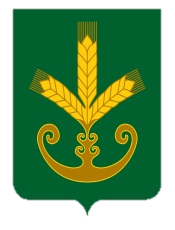 Республика БашкортостанСовет сельского поселенияТактагуловский сельсоветмуниципального районаБакалинский район452655, с. Тактагуловоул. Молодежная, 9, тел. 2-98-36https://taktagul.rue-mail: Taktagul2008@yandex.ruҠАРАРРЕШЕНИЕ  №  п/пМероприятияОтветственныеСроки исполненияI. Нормативно-правовое обеспечение реализации мероприятийI. Нормативно-правовое обеспечение реализации мероприятийI. Нормативно-правовое обеспечение реализации мероприятийI. Нормативно-правовое обеспечение реализации мероприятий1.Организация работы по нормативно-правовому обеспечению в 2020 году основных положений Послания Главы Республики Башкортостан Государственному собранию-Курултаю Республики Башкортостан согласно Федерального закона № 131-ФЗ «Об общих принципах организации местного самоуправления в Российской Федерации» и Устава муниципального района Бакалинский район.Совет и Администрация СПВ течение года2.Осуществление нормативно-правового регулирования решения вопросов местного значения органами местного самоуправления муниципального района с участием органов местного самоуправления сельских поселений в рамках межмуниципального сотрудничества и реализации мер, определенных в 2-х сторонних соглашениях.Активное привлечение субъектов правотворческой инициативы при разработке муниципальных правовых актов, управленческих решений в сфере социально экономического развития, бюджетного процесса, реализации целевых программ.Совет и Администрация СП, юридический отделВ течение года3.Обеспечение мер, направленных на повышение качества разрабатываемых и принимаемых нормативно-правовых документов органами местного самоуправления. Активно использовать для этого Положения и требования об антикоррупционной экспертизе муниципальных актов, проведении публичных слушаний, другие формы предварительного рассмотрения, обсуждения, согласования и рассмотрения проектов нормативных актов с участием общественности, юридических служб, органов прокуратурыСовет и Администрация СПВ течение года4.Активное участие в подготовке предложений и направлении их в Государственное Собрание - Курултай Республики Башкортостан, Ассоциацию «Совет муниципальных образований Республики Башкортостан» по проектам федеральных и республиканских законов, по внесению изменений в действующее законодательство.Совет и Администрация СПВ течение года5.Проведение постоянного мониторинга действующих муниципальных нормативных правовых актов, внесение в них изменений и дополнений с учетом совершенствования федерального и республиканского законодательства, а также общественной инициативы и предложений субъектов правотворчества.Совет и Администрация СП Регулярно6.Проведение регулярной аналитической работы по вступившим в законную силу новым законодательным актам. Организация по ним обучающихся семинаров, методических занятий с руководителями органов местного самоуправления, доведение их до депутатов и населения.Совет и Администрация СПВ течение года7.Принятие участия в разработке следующих республиканских программных мероприятий: а) капитальный ремонт и реконструкция аварийных школ, оснащение их современным оборудованием;б) обеспечение доступности дошкольного образования для детей до 3 лет;в)  строительство, капитальный ремонт и реконструкция медицинских учреждений, оснащение их современным оборудованием;г) снижение уровня потребления алкогольной и табачной продукции, предусмотрев дополнительные меры по пресечению ее продажи несовершеннолетним, а также незаконной реализации;д) развитие переработки сельскохозяйственного сырья на период до 2024 года;е) «Лидеры АПК», направленную на повышение квалификации и профессиональную переподготовку кадров;Совет и Администрация СП,В течение года1 июня 2020 г.1 июня 2020 г.1 июня 2020 г.1 июня 2020 г.1 июля 2020 г.30 августа 2020 года30 августа 2020 года1 сентября 2020 годаII. Главный приоритет - забота о человекеII. Главный приоритет - забота о человекеII. Главный приоритет - забота о человекеII. Главный приоритет - забота о человеке1.Поддержка и забота о каждом жителе сельского поселения на основе создания комфортной среды проживания, оказания необходимой социальной поддержки и помощи, своевременного представления широкого спектра муниципальных услуг, содействия в создании новых рабочих мест.Администрация СПВ течение года2.Сохранение и преумножение традиций, обычаев, направленных на обеспечение стабильности и межнационального согласия в обществе, развитие чувства уважительного отношения к своей истории, к людям старшего поколения.Активное участие и проведение мероприятий, посвященных 75 летию Победы в Великой Отечественной войне, Дню пожилых, а также юбилейным и знаменательным датам населенных пунктов и трудовых коллективов, известных общественно-политических деятелей Бакалинского района.Совет и Администрация СПВ течение годасогласно календарных сроков3.Осуществление дальнейших мер по подготовке и представлению предложений по выдвижению кандидатов из числа уважаемых ветеранов на присвоение звания «Почетный гражданин Бакалинского района», по увековечиванию памяти героев войны и труда, заслуженных  людей района на основе сооружения памятников и обелисков, присвоения их имен улицам, занесения на Доску Почета сельских поселений.Совет и Администрации СПВ течение года4.Обеспечение реального повышения  качества жизни граждан  сельского поселения  в свете реализации национальных целей, определенных Указом Президента Российской Федерации от 7 мая 2018 года № 204 по приоритетным направлениям и достижение прогнозируемых показателей социально-экономического развития на 2020 год.Совет и Администрация СПВ течение годаIII. Улучшение кадровой работы. Дальнейшее повышение роли и ответственности работников органов местного самоуправленияIII. Улучшение кадровой работы. Дальнейшее повышение роли и ответственности работников органов местного самоуправленияIII. Улучшение кадровой работы. Дальнейшее повышение роли и ответственности работников органов местного самоуправленияIII. Улучшение кадровой работы. Дальнейшее повышение роли и ответственности работников органов местного самоуправления1.Дальнейшее повышение ответственности работников органов местного самоуправления, должностных лиц за развитие соответствующих территорий и сфер деятельности, за состояние своевременного рассмотрения и решения вопросов и проблем, поднимаемых гражданами.Совет и Администрация СПВ течение года2.Совершенствование системы подбора и расстановки кадров. Организация и проведение конкурсных процедур среди муниципальных служащих на основе объективности, принципиальности и учета деловых, профессиональных качеств кандидатов.Совет и Администрация СПВ течение года3.Обеспечение соблюдения депутатским корпусом, работниками органов местного самоуправления антикоррупционного законодательства и требований профессиональной этики, постоянное  совершенствование и повышение уровня подготовки управленческих кадров.Совет и Администрация СПВ течение года4.Организация системной работы по поощрению инициативных и добросовестных работников, активных и высокопрофессиональных руководителей. Широко использовать в отношении них возможности материального и морального стимулирования, формы представления к государственным и муниципальным наградам.Совет и Администрация СПВ течение года5.Подготовка и проведение конкурсных мероприятий среди муниципальных служащих с определением их победителей по номинациям «Лучший муниципальный служащий».Принятие активного участия в Республиканском конкурсе «Лучшее муниципальное образование в РБ».Совет и Администрации СПДо 20 марта 2020 годаIY. Организовать масштабные работы по благоустройству и обустройству населенных пунктовIY. Организовать масштабные работы по благоустройству и обустройству населенных пунктовIY. Организовать масштабные работы по благоустройству и обустройству населенных пунктовIY. Организовать масштабные работы по благоустройству и обустройству населенных пунктов1.Консолидация усилий органов местного самоуправления, общественных институтов, всего населения на решение задач развития сельского поселения, создания современного облика населенных пунктов, сделав генеральную уборку и наводив порядок  в своем общем доме – сельском поселении Тактагуловский сельсовет.Совет и Администрация СПВ течение года2.Организация масштабных благоустроительных и экологических мероприятий, акций, конкурсов с привлечением и участием актива, населения, учащихся и молодежи. Реализация мер в рамках проекта «Живые родники», проведение лесопосадок, сноса ветхих, аварийных строений, домов. Совет и Администрации СПВ весенне-летний  и осенний периоды, начиная с апреля 2020 года3. Усиление мер по обеспечению соблюдения правил благоустройства населенных пунктов, по выявлению и привлечению к административной ответственности юридических и физических лиц, а также должностных лиц, допускающих нарушение действующего законодательного  и решений органов местного самоуправления.Совет и Администрация СП В течение года4.Объявление и проведение традиционных субботников, месячников и чистых санитарных дней по благоустройству, по выявлению и ликвидации несанкционированных свалок, мест выброса мусора.Совет и Администрация СПНачиная с апреля  2020 годаВ течение года5.Широкое использование возможностей ППМИ-2020, проектов «Наше село», «Реальные дела» и других в улучшении облика населенных пунктов,  по улучшению уличного освещения.Совет и Администрации СП В течение года6.Обеспечение дальнейшего развития дорожной инфраструктуры, дорожного хозяйства. Определение и реализация мер по строительству, ремонту дорог в направлениях, поднимаемых в обращениях избирателей и населения.Выполнение системной работы по ремонту и сооружению дорог в населенных пунктах.Совет и Администрации СПВ течение года7.Дальнейшее развитие дорожного строительства в сельском поселении, качественное и своевременное выполнение работ по строительству, ремонту и содержанию дорог местного значения.Регулярный контроль и решение вопросов по благоустройству и обустройству элементов автомобильных дорог и уличной сети.Администрация СПВ течение года8.Организация работы по созданию необходимых условий обеспечения безопасности на дорогах и улицах, устройство при  необходимости тротуаров, сооружение технических барьеров и др. Усиление системы общественного контроля при ремонте и строительстве дорог, а также обеспечения мер дорожной безопасности.Совет и Администрация СПВ течение года9.Реализация дорожной карты и мер по организации вывоза ТКО. Приобретение и установка в полном объеме контейнеров для сбора мусора. Организация ликвидации существующих свалок до конца 2020 года.Администрации СПI этап до 1 июня 2020 года, II этап до декабря 2020 года Y. Решение вопросов в области образования и здравоохранения - важная задача социальной политикиY. Решение вопросов в области образования и здравоохранения - важная задача социальной политикиY. Решение вопросов в области образования и здравоохранения - важная задача социальной политикиY. Решение вопросов в области образования и здравоохранения - важная задача социальной политики1.Активное участие и организация работы по укреплению материальной базы учреждений образования, по оснащению их современным оборудованием и всеми необходимыми удобствами. Администрация СПСДК с. Старые Маты, СДК с. Новые МатыВ течение годаОрганизация работ по устройству и установке остановочных павильонов в населенных пунктах согласно  карты - маршрута автобусного обслуживания учащихся.Администрация МР,До 1 июня 2020 года3. Создание условий для всестороннего развития и подготовки к школе детей в детских садах.Разработать и утвердить дорожную карту по обеспечению в детсадах местами детей до 3-х лет.Администрация МР,1 июня 2020 года4.В рамках сохранения здоровья школьников обеспечить их регулярным и качественным горячим питанием. Изыскать дополнительные ресурсы по оказанию в этом деле адресной социальной поддержки детям из малоимущих семей.Администрация МР,МОБУ СОШ с. Старые МатыВ течение года1 июля 2020 года5.Привлечение дополнительных ресурсов в рамках реализации ППМИ, реальные дела и др. для ремонта и обустройства школ и детских садов, ремонта спортивных залов.Администрация МР,МОБУ СОШ с. Старые Маты, МОБУ ООШ с.Новые МатыИюль, август 2020 года6.Практиковать проведение конкурсов среди школьных коллективов по вопросам постановки учебного процесса, среди учителей и воспитателей. Поощрять победителей на августовской конференции. Широко распространять положительный опыт работы среди коллективов учреждений образования.Администрация МР, МОБУ СОШ с. Старые Маты, МОБУ ООШ с.Новые МатыВ течение года7.Совершенствование деятельности «Фонда поддержки талантливой молодежи». Широкое вовлечение в его работу общества «Земляки-бакалинцы», другие общественные организации.Совет и Администрация СПВ течение года8.Содействие в дальнейшем укреплении материальной базы учреждений здравоохранения на основе организации строительства модульных ФАПов, ремонта и реконструкции существующих зданий, приобретения и обновления современным оборудованием. Администрация МР,руководство ФАПВ течение года9.Осуществлять регулярный мониторинг и анализ состояния обеспечения лекарственными препаратами в ЦРБ и ФАПах, представлять соответствующую информацию согласно обращений граждан в медицинские учреждения.Администрация МР совместно с ФАПВ течение года10.Участие в проектах и мероприятиях  по оздоровлению граждан, профилактике распространенных заболеваний, по содействию учреждениям здравоохранения в проведении диспансеризации граждан, работников, в организации выездных приемов врачами на местах.Совет и Администрации СПВ течение года11.Решение проблемы обеспечения прибывших в сельское поселение врачей, специалистов жильем на основе муниципальной программы, участия в различных федеральных и республиканских программах. Оказание им всемерной поддержки в социально-бытовом обустройстве. Совет и Администрация СП совместно с руководством ЦРБВ течение годаYI. Особое внимание вопросам экономического развития и реализации инвестиционного потенциала районаYI. Особое внимание вопросам экономического развития и реализации инвестиционного потенциала районаYI. Особое внимание вопросам экономического развития и реализации инвестиционного потенциала районаYI. Особое внимание вопросам экономического развития и реализации инвестиционного потенциала района1.Принятие мер по привлечению дополнительных инвестиций в экономику сельского поселения, созданию благоприятной и привлекательной среды для добросовестных и потенциальных инвесторов.Совет и Администрация СПВ течение года2.Стабилизация ситуации в агропромышленном комплексе. Дальнейшее  наращивание производства сельскохозяйственной продукции на основе повышения производительности труда, внедрения современных технологий  и оборудований, приобретения новой техники. Администрация СП,ООО «Маты» В течение года3.Создание дальнейших благоприятных условий для развития кооперативного движения в системе АПК, фермерских хозяйств, личных подсобных хозяйств граждан, оказание помощи и поддержки сельхозтоваропроизводителям в поиске и представлении рынка реализации сельхозпродукции.Администрация СП,В течение года4.Обеспечения участия молодых и перспективных специалистов в программе «Лидеры АПК».Администрация СП, ООО «Маты» В течение годаYII. Соблюдение требований действующего законодательства и обеспечение общественной безопасностиYII. Соблюдение требований действующего законодательства и обеспечение общественной безопасностиYII. Соблюдение требований действующего законодательства и обеспечение общественной безопасностиYII. Соблюдение требований действующего законодательства и обеспечение общественной безопасности1.Осуществление дорожной деятельности в соответствии с полномочиями, предусмотренными  в действующем законодательстве. Обустройство элементами дорожного сервиса улично-дорожной сети муниципальных  дорог и улиц населенных пунктов. Принятие мер по недопущению ДТП на дорогах муниципального и межмуниципального значения.Администрация СП В течение года2.Участие в наведении порядка и регулировании вопроса организации пассажирских перевозок на территории сельского поселения. Создание безопасных условий для осуществления данной деятельности.Администрация СП В течение года3.Организация мероприятий по обеспечению экологического благополучия   и безопасности на территории сельского поселения. Проведение регулярных профилактических, рейдовых природоохранных мероприятий по выявлению нарушителей действующих норм и правил.Органы муниципального контроляВ течение года4.Принятие мер по пресечению незаконной продажи алкоголя и спиртосодержащей продукции. Ведение постоянной профилактической работы по недопущению распространения алкоголя и табака среди молодежи. Администрации СП, общественные добровольные формирования правоохранительного характераВ течение года5.Усиление деятельности общественных институтов правоохранительного характера в деле профилактики среди неблагополучных, многодетных семей, а также семей злоупотребляющих спиртными напитками.Совет и Администрация  СПВ течение года6.Организация регулярных совместных профилактических рейдов общественных формирований, с правоохранительными органами в населенных пунктах, многоквартирных домах, в местах общего пользования.Совет и Администрация СПВ течение года